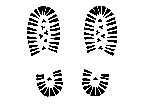 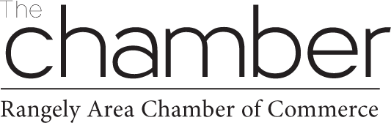 Minutes			December 17, 2020 12:00PMRangely Area Chamber of Commerce Board MembersCall to Order – 12:03Roll Call – Lissa Freeman, Henry Hames, Andrea Brannan, Janet Miller, Shawn Morgan, Lisa Piering Pledge – Henry HamesPrayer – Bob Kissling Public Attendance/Input (see attached guidelines) Changes to the Agenda - NoneMinutes of MeetingDiscussion and Approval of the minutes of the November 19, 2020 meeting.Motion to approve ___Bob Kissling        Second by _Lissa Freeman____  Motion Passed ____x__Financial ReportDiscussion and Approval of the Financials for November 31, 2020.Motion to approve _ Lissa Freeman_ Second by _  Janet Miller___ Motion Passed ___x__New BusinessDiscussion and Approval of the 2021-2022 Budget – Tabled till Jan MeetingMotion to table  _ Lissa Freeman_ Second by _  Andrea Brannan___ Motion Passed ___x__   Committee Meeting Updates – NoneMembership/Business – Henry, Andrea, McKenzieAdvertising/Tourism – Lissa, Henry, McKenzieEvents – Henry, Bob, Shawn, Janet, McKenzie Economic Development – Lissa & McKenzie (Volunteer Jeannie Caldwell)Executive Director Report Website needing board bios. Rally 5/6 Hill Climb 11/12Adjournment  1:10 PMMotion to approve    Lissa Freeman	Second by _ Janet Miller__ Motion Passed ___x__Henry HamesPresidentLissa Freeman Vice PresidentBob Kissling, Treasurer  Janet Miller Member        Shawn Morgan Member        Jodi Dillion MemberAndrea Brannan Member        Lisa Piering- Advisor